27 апреля 2018 года в МБОУ СОШ с. Б. Самовецпрошел   областной урок «Удивительное путешествие по Липецкой земле»В мероприятии приняли участия ученики  7-8 классов(53 человека).В рамках урока  ребята ознакомились   с достопримечательностями и туристическими объектами Липецкой области. Урок прошел в кабинете истории, где располагается уголок-музей «История Липецкого края». На урок были приглашены  директор  КДЦ с. Б. Самовец  Куличкова О.А., работники сельской библиотеки Кузнецова М.В. и Плишкина О.В.В целях расширения знаний учащихся и их  родителей о туристических маршрутах Липецкой области     во время урока и на переменах в этот день на телеэкранах школы  транслировались    видеоматериалы  краеведческого характера по следующим ссылкам:https://yadi.sk/i/49p4qUCh3UkGXR https://yadi.sk/i/EMznDa2Y3UkGbY https://yadi.sk/i/HaWIKNO73UkGdz 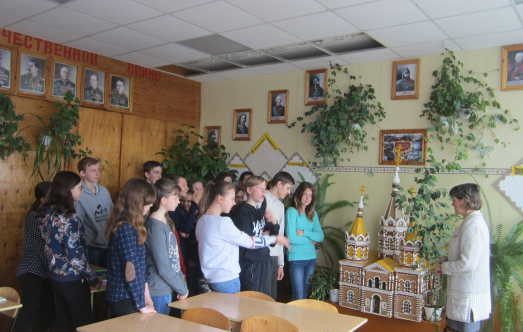 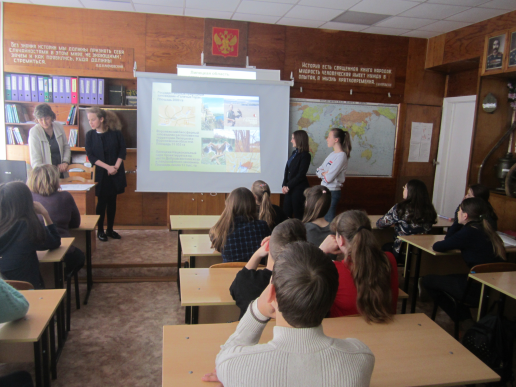 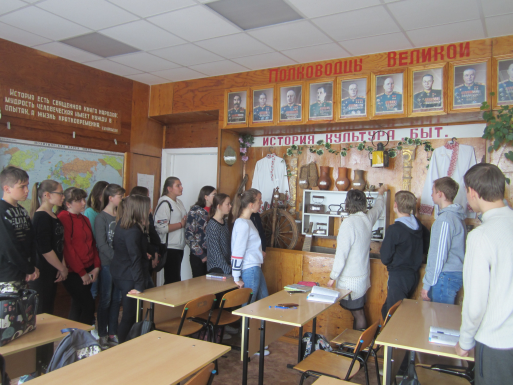 